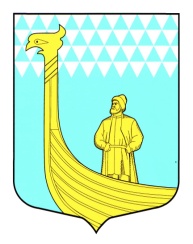 СОВЕТ   ДЕПУТАТОВМУНИЦИПАЛЬНОГО ОБРАЗОВАНИЯВЫНДИНООСТРОВСКОГО СЕЛЬСКОГО ПОСЕЛЕНИЯВОЛХОВСКОГО МУНИЦИПАЛЬНОГО ОБРАЗОВНИЕЛЕНИНГРАДСКОЙ ОБЛАСТИ  РЕШЕНИЕот  «_25_» сентября  2014  года                                             №  _3_Об избрании заместителя главы муниципального образования Вындиноостровское сельское поселение   Волховского муниципального района Ленинградской области             В соответствии со статьей 44  Устава муниципального образования Вындиноостровское сельское поселение, на основании итогов голосования, Совет депутатов муниципального образования  Вындиноостровское сельское поселение  Волховского муниципального района Ленинградской области решил:1. Избрать заместителем главы муниципального образования Вындиноостровское сельское поселение  Волховского муниципального района Ленинградской области – депутата по многомандатному избирательному округу  Алексашкина Эдуарда Сергеевича.2. Настоящее решение вступает в силу со дня его принятия и подлежит официальному опубликованию.Глава муниципального образования Вындиноостровское сельское поселение  Волховского муниципального районаЛенинградской области                                                                  А.Сенюшкин